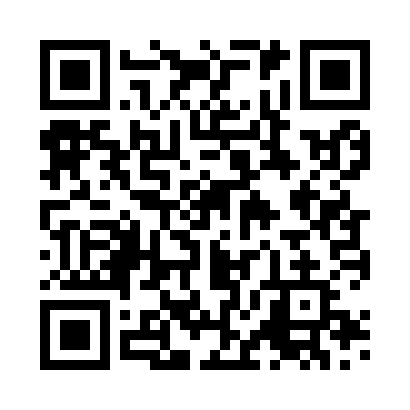 Prayer times for Zliten, LibyaWed 1 May 2024 - Fri 31 May 2024High Latitude Method: NonePrayer Calculation Method: Egyptian General Authority of SurveyAsar Calculation Method: ShafiPrayer times provided by https://www.salahtimes.comDateDayFajrSunriseDhuhrAsrMaghribIsha1Wed4:366:1512:594:397:439:112Thu4:356:1412:594:397:449:123Fri4:346:1312:594:397:459:134Sat4:326:1212:584:397:459:145Sun4:316:1112:584:397:469:156Mon4:306:1012:584:397:479:167Tue4:296:0912:584:397:489:178Wed4:286:0912:584:397:489:189Thu4:266:0812:584:397:499:1910Fri4:256:0712:584:397:509:2011Sat4:246:0612:584:397:509:2112Sun4:236:0512:584:407:519:2213Mon4:226:0512:584:407:529:2314Tue4:216:0412:584:407:539:2415Wed4:206:0312:584:407:539:2516Thu4:196:0312:584:407:549:2617Fri4:186:0212:584:407:559:2718Sat4:176:0112:584:407:559:2819Sun4:166:0112:584:407:569:2920Mon4:156:0012:584:407:579:3021Tue4:146:0012:584:407:579:3122Wed4:135:5912:584:407:589:3223Thu4:125:5912:594:407:599:3324Fri4:125:5812:594:407:599:3325Sat4:115:5812:594:408:009:3426Sun4:105:5712:594:418:019:3527Mon4:095:5712:594:418:019:3628Tue4:095:5612:594:418:029:3729Wed4:085:5612:594:418:039:3830Thu4:085:5612:594:418:039:3931Fri4:075:561:004:418:049:39